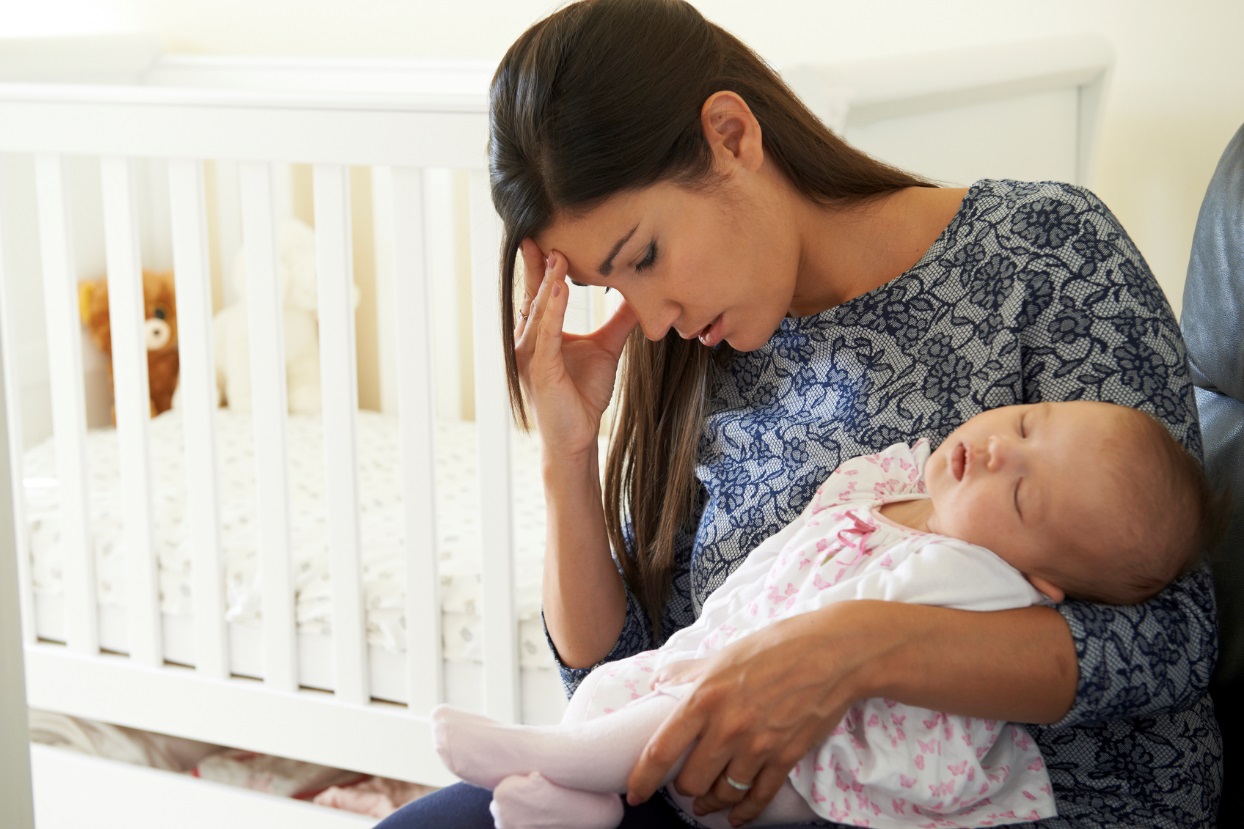 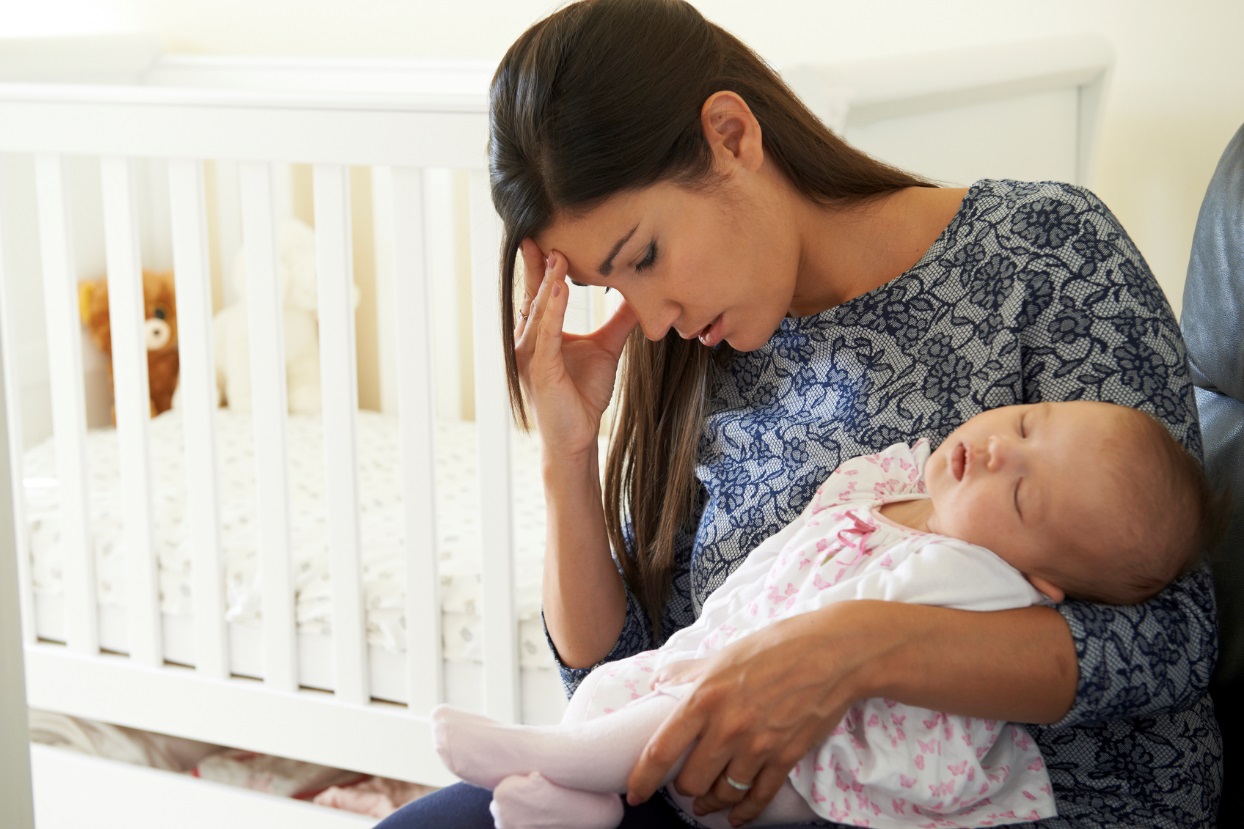 FY 2019 Action Plan Mental Health Joint Goal:  By October 1, 2019, increase the percentage of mental health referrals by 25%.Data Source:  Journey referral summary report using newly created referral codeJOINT STRATEGY #1:   Implement a maternal mental health screening, referral and education policy/process. Add additional rows as neededACTION STEPS: (what & why) WHO: WHEN: SPECIAL NOTES: EVALUATION METHODS:EVALUATION METHODS:EVALUATION METHODS:EVALUATION METHODS: